2017 Wyoming Peer Specialist
New Peer Specialist TrainingINVITATION AND LOGISTICSRegistration is now open for Wyoming’s 5-day New Peer Specialist Training. This training’s purpose is to advance work competencies for persons new to the Peer Specialist profession. 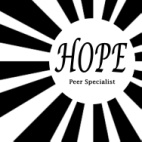 New Peer Specialist TrainingMay 1-5, 2017Cheyenne, Wyoming
TUITIONTuition is covered through a grant from the Center for Social Innovation and the Substance Abuse and Mental Health Services Administration and the Wyoming Department of Health. Value of the tuition is about $1,500 per person. If you are accepted to the course, there is no tuition cost. TRAVEL COSTSAll travel costs including lodging, meals, and mileage are your own responsibility. Your employer may have resources to help with some of your travel expenses. Stipends are also available to help.  STIPENDSSmall stipends are available to offset the cost of attending. Please see below for more information.Who Should AttendThis course is limited to persons with their own experience recovering from a significant mental illness and/or substance use or alcohol addiction. Attendees/applicants should be well grounded in their recovery. At least two years of recovery is recommended. New Peer SpecialistsExperienced Peer Specialists who would like a basic refreshTechs, CAPA’s, CAP’s, CNA’s, other similar work roles, & Peer Run Agency employeesPeople with their own lived mental health and/or substance use recovery experience who work inMental health agenciesSubstance use treatment agenciesHealth agencies and hospitalsPeer run agenciesPeople with their own mental health and/or substance use recovery experience who want to learn more about the Peer Specialist profession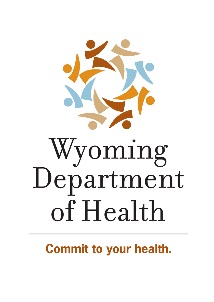 
Seats are limited. Registration for the New Peer Specialist training is required.  Please register before Friday, April 21, 2017.Registration form is below. No registration cost for Wyoming attendees. Registration confirmations will be sent via email. Space is limited- register early!Wyoming New Peer Specialist TrainingCheyenne, WYMay 1-5, 2017Successful Participants will Demonstrate Competency in These AreasPeer Specialist BasicsBasic Work CompetenciesSharing Your Recovery StoryConfidentialityMedicaid Documentation RequirementsGroup Work and MutualityConflict in the WorkplaceReporting to Supervisor/ClinicianCoping Strategies & The Grief ProcessBehavior/Physical Health InteractionsPositive RelationshipsCommunity ResourcesNatural SupportsCultural CompetencyResiliencyPerson Centered RecoveryHope and RecoveryUsing Recovery LanguageTrauma Informed CareSelf-CareWritten Test2017 Wyoming Peer Specialist
New Peer Specialist Training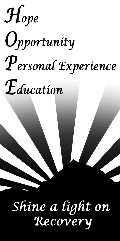 Registration Form(This is a three page registration form.)Mail, email, or fax the form to arrive by Friday, April 21, 2017. It is ok to handwrite responses and/or attach a separate typed page. Your first and last name:Your mailing address:Town:                                                       State:                                       Zipcode:Your email address:Phone number where we can reach you “on the road”:Check if you are you currently employed by a         
 Mental Health Agency	
 Substance Abuse Treatment Agency
 Health Agency Hospital                   Psychiatric Hospital/Unit
 Peer Run Agency	
 None of the Above/Other:			If applicableYour work title:Name of Agency where you work:Job Supervisor’s Name:  If you live outside of Cheyenne, name of hotel where you will be staying (see below for hotel information):Stipend Request
Small stipends may be available to help offset travel and other costs to attend this training. Priority will be for people who need to travel to attend. Please check the level(s) of stipend you are requesting. Stipends will only be paid directly to the person who attends.  You will be notified via email if your stipend request is accepted or denied. none	 $500	 $750 	 $900    Other _____QuestionsFor the following, please keep your answers brief and to the space specified.Please use this space to describe what you wish to gain by attending the New Peer Specialist training. (10 lines or less).Please provide a brief history of your recovery journey (10 lines or less).Please list 2 – 3 things you do to stay in recovery.Summarize one way you have assisted another person using your own experience as an example (10 lines or less).If you plan to travel to attend the course, how will you pay for travel costs? ___________________________________________________________________________ Please initial that you acknowledge each of the following:____ The participants/students for this training are only people who have had previous serious mental health and/or serious addiction/alcohol issues and are now in recovery. By initialing, I confirm that I meet this criteria. I will hold all personal information shared during the training confidential____ This training is highly interactive. As a participant in the training, I will be expected to share, talk, discuss, work with small and large groups, and fully participate in the activities. ____ I understand that training slots are limited and, therefore, submission of this application does not guarantee admission. If I am accepted to the training and cannot attend, I will provide at notice via email to lanamahoney@recoverwyoming.org. ____ I understand that this training does not guarantee certification as a Peer Specialist.____ I understand that this training does not guarantee employment and is not an offer of employment.____ If chosen as a training participant, I understand that I am responsible for my own expenses such as travel, hotel accommodations, and meals. Beverages and light snacks will be available during the training. I understand I may apply for a stipend to offset costs.Signature:Date: Mail, email, or fax the form to arrive by Friday April 21, 2017 to:Recover Wyoming122 W. LincolnwayCheyenne, WY 82009(307) 421-7261Fax (307) 222-0281www.recoverwyoming.orgEmail for information: lanamahoney@recoverwyoming.orgPhone number for information: (307) 421-7261Hotel informationYou are free to stay where you wish.PLEASE MAKE YOUR OWN HOTEL RESERVATION. You need to pay for your own hotel room and all travel costs. Please book your hotel now. You are better off to book now and then cancel if needed than to be scrambling for a room at the last minute.
Be careful to note hotel cancellation policy      To find hotel room options in Cheyenne please use an internet search. There are no hotels very close to the meeting location but none are too far away. Some hotels will give you the “State Rate” ($89/night) if you tell them you are attending a State function (Wyoming Department of Health). Feel free to contact lanamahoney@recoverwyoming.org if you have questions or want recommendations.  

Tip: Most of the hotels near the intersection of I-80 and I-25 are decent as are those at the intersection of I-80 and So. Greeley. Some low-cost hotels may be transient hotels. Call the hotel directly for the best rate and ask about the quality of the hotel.This training was developed by the Wyoming Department of Health, Behavioral Health Division, through a subcontract with the Center for Social Innovation, LLC, funded by the Substance Abuse and Mental Health Services Administration (SAMHSA). 